
ใบสมัครบุคคลเพื่อรับการคัดเลือก
เข้าดำรงตำแหน่ง ผู้ว่าการการยาสูบแห่งประเทศไทย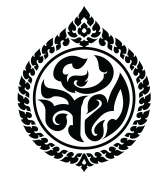 	                                             หมายเลขใบสมัคร
		                                  วันที่ ............ เดือน ................................. พ.ศ. ......................๑.	ชื่อ – สกุล  (ภาษาไทย) ……………………………………………………………………………………………………………..
		     (ภาษาอังกฤษ) ………………………………………………………………………………………………………...
๒.	เพศ ................	สัญชาติ .............................     เชื้อชาติ ...........................     ศาสนา ........................
๓.	เกิดวันที่ ………   เดือน ...................   พ.ศ. ..............  อายุ ............ ปี ........... เดือน ในวันที่ยื่นใบสมัคร
๔.	ที่อยู่ปัจจุบัน .............................................................................................................................................................................
	........................................................................................................................................................................................................  
	........................................................................................................................   รหัสไปรษณีย์ .................................................
	โทรศัพท์ ............................................................................................   โทรสาร .......................................................................
	สถานที่ติดต่อได้สะดวก ............................................................................................................................................................
	........................................................................................................................................................................................................
	โทรศัพท์ .....................................................................................................................................................................................
	โทรศัพท์เคลื่อนที่ ............................................................................................   โทรสาร ......................................................
	E – Mail address …………………………………………….………………………………………………………………………………..
๕.	บัตรประจำตัวประชาชนเลขที่ 
	ออกให้ ณ อำเภอ/เขต ..............................................................................   จังหวัด ............................................................
	บัตรข้าราชการ/พนักงานองค์กรของรัฐ เลขที่ .......................................................................................................................
	ออกให้โดย .........................................................................................   เมื่อ .............................................................................../-๖.๖.	สถานภาพ                          โสด             สมรส	         หย่า	    แยกกันอยู่	      หม้าย
	ชื่อคู่สมรส ……………………………………………………………………….....................................………………………………………
	สัญชาติ ..............   เชื้อชาติ ..............   ศาสนา ................. เกิดวันที่ .................  เดือน ..................  พ.ศ. ......................
	อายุ ................... ปี   อาชีพ .........................................................  สถานที่ทำงาน ................................................................
	โทรศัพท์ ..............................................................  	ที่อยู่ปัจจุบัน.....................................................................................................................................................................
	จำนวนบุตร ......................... คน ชาย.................................. คน หญิง ....................................... คน
๗.	บิดา ชื่อ – นามสกุล ............................................................... ปัจจุบัน 	 	 มีชีวิต		ไม่มีชีวิต
	สัญชาติ ...................................... เชื้อชาติ ...................................................... ศาสนา .............................................................
	มารดา ชื่อ – นามสกุล ............................................................ ปัจจุบัน		 มีชีวิต		ไม่มีชีวิต 
	สัญชาติ ...................................... เชื้อชาติ ...................................................... ศาสนา .............................................................
๘.	วุฒิการศึกษา (เรียงลำดับจากวุฒิการศึกษาสูงสุด)
	๘.๑………………………………………………………………………………………………………………………………………………...
	สถาบัน .............................................................................................................. เมื่อ พ.ศ. ..........................................................
	๘.๒..................................................................................................................................................................................................
	สถาบัน .............................................................................................................. เมื่อ พ.ศ. ..........................................................
	๘.๓...................................................................................................................................................................................................
	สถาบัน .............................................................................................................. เมื่อ พ.ศ. ..........................................................
๙.	อาชีพปัจจุบัน
	ตำแหน่ง .........................................................................................................................................................................................
	หน่วยงาน/บริษัท/องค์กร ..........................................................................................................................................................
	รายได้ขององค์กร (Turn Over) ……………………………………… ล้านบาท/ปี
	สถานที่ตั้งสำนักงาน ....................................................................................................................................................................
	..........................................................................................................................................................................................................
	โทรศัพท์ ....................................................................................... โทรสาร .................................................................................
	(ในกรณีที่ผู้สมัครบริหารองค์กรหลายแห่ง ให้จัดทำเอกสารแนบเพิ่มเติม)/- ๑๐.๑๐.	การดำรงตำแหน่งในฐานะผู้บริหารองค์กร หรือ หัวหน้าส่วนราชการ/รัฐวิสาหกิจ ที่ผ่านมา
	(ระบุ ปี พ.ศ. และหน่วยงาน : เรียงลำดับจากปัจจุบัน – อดีต)	๑๐.๑	ตำแหน่ง ..............................................................................................................................................................................		หน่วยงาน/บริษัท/องค์กร ................................................................................................................................................		เริ่มตั้งแต่วันที่ ............................................................................ ถึงวันที่ ........................................................................		รวม ............................................. ปี .......................................... เดือน	๑๐.๒	ตำแหน่ง ..............................................................................................................................................................................		หน่วยงาน/บริษัท/องค์กร ................................................................................................................................................		เริ่มตั้งแต่วันที่ ............................................................................ ถึงวันที่ ........................................................................		รวม ............................................. ปี .......................................... เดือน	๑๐.๓	ตำแหน่ง ..............................................................................................................................................................................		หน่วยงาน/บริษัท/องค์กร ................................................................................................................................................		เริ่มตั้งแต่วันที่ ............................................................................ ถึงวันที่ ........................................................................		รวม ............................................. ปี .......................................... เดือน๑๑.	การเป็นกรรมการขององค์กรต่างๆ๑๑.๑..................................................................................................................................................................................................๑๑.๑...................................................................................................................................................................................................๑๑.๒...................................................................................................................................................................................................	.............................................................................................................................................................................................................๑๑.๓..................................................................................................................................................................................................๑๑.๑...................................................................................................................................................................................................๑๑.๔...................................................................................................................................................................................................	............................................................................................................................................................................................................./-๑๒.๑๒.	การอบรม/ดูงาน ที่เกี่ยวข้องและเป็นประโยชน์ต่อการดำรงตำแหน่งผู้ว่าการการยาสูบแห่งประเทศไทย๑๒.๑ ..............................................................................................................................................................................................	ตั้งแต่วันที่ ....................................................................ถึงวันที่ ........................................................................................
	รวม ..................................... ปี ....................................... เดือน .................................... วัน
	สถานที่เข้ารับการอบรม/ดูงาน........................................................................................................................................๑๒.๒ ..............................................................................................................................................................................................
	ตั้งแต่วันที่ ...................................................................ถึงวันที่ .........................................................................................
	รวม ..................................... ปี ....................................... เดือน .................................... วัน	สถานที่เข้ารับการอบรม/ดูงาน.......................................................................................................................................
	๑๒.๓ ..........................................................................................................................................................
		ตั้งแต่วันที่ ...................................... ถึงวันที่ .........................................................................................
		รวม ..................................... ปี ....................................... เดือน .................................... วัน
		สถานที่เข้ารับการอบรม/ดูงาน ......................................................................................................................................
๑๓.	ผลงาน/โครงการสำคัญในความรับผิดชอบ และประสบการณ์ที่เกี่ยวข้องในการบริหารงาน 
	๑.......................................................................................................................................................................................................
	..........................................................................................................................................................................................................
	..........................................................................................................................................................................................................
	๒.....................................................................................................................................................................................................
	..........................................................................................................................................................................................................
	..........................................................................................................................................................................................................
	๓.......................................................................................................................................................................................................
	..........................................................................................................................................................................................................
	..........................................................................................................................................................................................................
๑๔.	ความรู้ความสามารถพิเศษ (ในกรณีไม่พอกรอกให้จัดทำเป็นเอกสารแนบเพิ่มเติม)..........................................................................................................................................................................................................................................................................................................................................................................................................................................................................................................................................................................................................................................................................................................................................................................................
..........................................................................................................................................................................................................
..........................................................................................................................................................................................................
..........................................................................................................................................................................................................
..........................................................................................................................................................................................................
									/-รับรองคุณสมบัติ...รับรองคุณสมบัติ	ข้าพเจ้าขอรับรองว่าข้อความที่แจ้งไว้ในแบบใบสมัครนี้ ถูกต้องและเป็นความจริงทุกประการ และข้าพเจ้าเป็น
ผู้ที่มีคุณสมบัติครบถ้วน ตามมาตรา ๘ ตรี ประกอบมาตรา ๘ จัตวา แห่งพระราชบัญญัติคุณสมบัติมาตรฐานสำหรับกรรมการและพนักงานรัฐวิสาหกิจ พ.ศ. ๒๕๑๘ และที่แก้ไขเพิ่มเติม ตลอดจนคุณสมบัติเฉพาะตำแหน่งของ
ผู้ดำรงตำแหน่งผู้ว่าการการยาสูบแห่งประเทศไทย ตามประกาศรับสมัครบุคคลเพื่อรับการคัดเลือกเข้าดำรงตำแหน่งผู้ว่าการการยาสูบแห่งประเทศไทย ฉบับลงวันที่ ๒๐ มิถุนายน ๒๕๖๒	คณะกรรมการสรรหาฯ สงวนสิทธิ์ที่จะพิจารณาคัดเลือกเฉพาะผู้ที่มีคุณสมบัติเหมาะสมตามที่เห็นสมควรเท่านั้น เพื่อเสนอคณะกรรมการการยาสูบแห่งประเทศไทยพิจารณา และการตัดสินของคณะกรรมการสรรหาฯ ให้ถือว่าเป็นที่สิ้นสุด	ในระหว่างการดำเนินการสรรหาฯ หรือภายหลังที่ผู้สมัครได้รับการสรรหาเป็นผู้ว่าการการยาสูบ
แห่งประเทศไทยแล้ว หากปรากฏว่าผู้สมัครหรือผู้ได้รับการคัดเลือกเป็นผู้ว่าการการยาสูบแห่งประเทศไทยขาดคุณสมบัติหรือมีคุณสมบัติไม่ครบถ้วน หรือไม่ตรงตามที่ได้รับรองไว้ หรือมีข้อความอันเป็นเท็จ หรือปกปิดข้อเท็จจริงซึ่งควรบอกให้ทราบ คณะกรรมการสรรหาฯ อาจตัดสิทธิ์บุคคลดังกล่าวออกจากการสรรหาเป็นผู้ว่าการการยาสูบแห่งประเทศไทย หรือการยาสูบแห่งประเทศไทย อาจบอกเลิกสัญญาจ้างและดำเนินคดีทั้งทางแพ่งและอาญาต่อบุคคลดังกล่าวได้โดยบุคคลนั้นไม่สามารถเรียกร้องสิทธิ์ ค่าเสียหาย หรือค่าชดเชยใดๆ จากคณะกรรมการสรรหาฯ หรือการยาสูบแห่งประเทศไทยทั้งสิ้น ทั้งนี้ ผู้สมัครหรือผู้ที่ได้รับการคัดเลือกจะต้องยอมรับผลการตัดสินของคณะกรรมการสรรหาฯ หรือคณะกรรมการการยาสูบแห่งประเทศไทย แล้วแต่กรณี 	หากปรากฏภายหลังว่าข้าพเจ้าขาดคุณสมบัติ หรือมีคุณสมบัติไม่ครบถ้วนตามที่ได้รับรองไว้ หรือมีข้อความเป็นเท็จ ข้าพเจ้ายินดีสละสิทธิ์ และไม่เรียกร้องสิทธิ์ใดๆ ในการคัดเลือกครั้งนี้ ตลอดจนสิทธิ์ต่างๆ เมื่อได้รับการคัดเลือกด้วย ทั้งนี้ ข้าพเจ้ายอมรับในผลการตัดสินของคณะกรรมการสรรหาฯ โดยถือว่าเป็นที่สิ้นสุด						ลงชื่อ ............................................................................. ผู้สมัคร						       ( …………………………………………………………)
						         